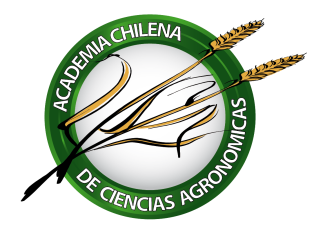 ACTA 2a ASAMBLEA GENERAL ORDINARIA 2019Fecha:	 	21 de junio 2019Hora: 		17:20 a 19:XX horasLugar: 		Estadio CroataPreside: 	Juan IzquierdoSecretario: 	Alberto G. CubillosASISTENCIAAsisten 19 académicos: Francisco Brzcovic, Claudio Cafati, Nilo Covacevic, Alberto Cubillos, Felipe de Solminihac, Marina Gambardella, Nicolo Gligo,Antonio Hargreaves, Juan Izquierdo, Bernardo Latorre, Francisco Meza, Gloria Montenegro, Orlando Morales, Roberto Neira, Miguel Ángel Sánchez, Francisco Schwember, Eduardo Venezian, Alejandro Violic, Claudio Wernli.Se excusaron 5 académicos: Edmundo Acevedo, Fernando Bórquez, Julio Kalazich, Philippo Pszczolkowski, Pedro Undurraga.TABLA. Palabras del Presidente Académico Juan Izquierdo.Cuenta del Presidente Anterior Académico Edmundo Acevedo.Cuenta del Tesorero Anterior Académico Bernardo Latorre.Disertación del nuevo Académico de Número Dr. Francisco Meza, quien presentará el tema “Adaptación transformativa de la agricultura frente al cambio climático”.Varios.DESARROLLOPalabras del Presidente Académico Juan IzquierdoEl Presidente da la bienvenida a la Asamblea y presenta una serie de ideas tendientes a lograr una mejor visibilización institucional de la Academia, entre ellas la de establecer un plan de trabajo con ODEPA para la construcción de un “sello de alimento saludable a partir de producción sostenible”. Se adjunta Nota en el Anexo 1.Las palabras del Presidente generaron un interesante intercambio de ideas tendientes a ser considerados en una estrategia de visibilización:Tener una aproximación al Consejo de Rectores de las Universidades Chilenas (CRUCH) con el fin dar a conocer la labor de la Academia, involucrando, con este fin, a los Académicos Juan Ignacio Domínguez y Roberto Neira.Tener una aproximación a la Conferencia de las Naciones Unidas sobre el Cambio Climático de 2019 (COP 25) a realizarse en Chile del 11 al 22 de noviembre. Se llegó a la conclusión que esta no era una propuesta realista, ya que esta Conferencia no tenía una orientación agronómico - técnica, sino más bien una instancia de negociación política. Por otra parte, la forma en que las Naciones Unidas organizan sus eventos tienden a tener una programación muy definida que no acepta modificaciones de último momento.Cuenta del Presidente Anterior Académico Edmundo Acevedo.El Secretario informa que el Presidente Anterior, Académico de Número Edmundo Acevedo, se excusó de asistir por problemas de salud. Sin embargo, hizo llegar una presentación powerpoint, la cual se procedió a leer in extenso.La Asamblea aprobó en general la presentación leída, sin embargo, opinó que no constituía un debido relato que una directiva debe entregar informando todo lo realizado durante su periodo. Se sugiere que el anterior Presidente envíe un documento a la Asamblea de la Academia, informando de lo realizado durante el período de su responsabilidad, aspectos relevantes realizados, convenientemente documentados e instruidos para que tengan un real sentido y valor, y lograr, de este modo, que sirva de orientación para las siguientes directivas.Por las razones anteriores, se Acuerda que el Secretario solicite a Presidente Anterior presente una rendición de Cuenta más formal, ampliando aspectos como:Darle una redacción más acorde con el sentido de una Rendición de Cuenta.Destacar la relevancia de los Seminarios realizados.Informar de la determinación de la Academia de haber decidido que un grupo de académicos perdieron su condición de tal.Destacar la elección, por primera vez, dela Comisión de Ética y de la Comisión de Rendición de Cuenta financiera.Efectuar esfuerzos por obtener financiamientos adicionales a las cuotas ordinarias para darle más estabilidad financiera a la Institución.La Asamblea pidió un aplauso por el desempeño del Directorio anterior 2017-2019. El nuevo documento del Presidente Anterior será presentado en un próximo Directorio.Cuenta del Tesorero Anterior Académico Bernardo LatorreEl Tesorero Anterior presentó una Cuenta verbal del funcionamiento y del Estado Financiero de la Academia bastante satisfactorio:La cuenta corriente de la Academia que tiene en el Banco Estado es poco funcional.Los ingresos de la Academia durante el año 218 ascendió a 2 millones 260 mil pesos.La cuota social de aumentó de $30.000 a $35.000 semestrales.El saldo de Tesorería es, a diciembre de 2018, de $760 mil pesos.Solo dos académicos tienen morosidad por montos menores.La contadora presentó el balance, que se encuentra, para revisión, en poder por la Comisión revisora de Cuentas Financieras.El Tesorero anterior manifiesta que Cuenta Vista que tiene la Academia era ´difícil de operar y que se su experiencia sugería que se hiciesen esfuerzos por cambiarla a una cuenta corriente, más operativa. Este comentario dio origen a un interesante discusión en la cual el Presidente expresó que se había tenido conversaciones con algunos bancos que ofrecían algunas alternativas.La Asamblea acepta la Cuenta verbal, con un aplauso y solicita la presentación de un documento escrito. El nuevo documento del Tesorero anterior será presentado en un próximo Directorio.Disertación del nuevo Académico de Número Dr. Francisco Meza, El Dr. Francisco Meza fue presentado por la Académica patrocinadora Dra. Gloria MontenegroSu disertación versó sobre el tema “Adaptación transformativa de la agricultura frente al cambio climático”.Destacó los diferentes niveles de adaptación al cambio climático: adaptación incremental, adaptación sistémica y adaptación transformacional. También se refirió a diferentes modelos para enfrentar en cambio climático, sus fortalezas y debilidades, y la aplicación de algunos a la realidad chilena.La presentación del Dr. Meza motivó diversas preguntas y comentarios por parte de la audiencia, lo cual permitió generar un debate interesante y y dinámico en torno al tema.Varios.No hubo.Alberto G. Cubillos          Juan Izquierdo F.Secretario                        PresidenteACP/JIF/MGC2019.05.27ANEXO 1Ideas para una mejor Visibilización de la AcademiaLa Academia Chilena de Ciencias Agronómicas está constituida por más de 60 académicos especializados en diversas áreas técnicas provenientes de distintas instituciones de investigación, gestión y desarrollo. ¿Es nuestra institución conocida más allá de las relaciones personales de cada uno de nosotros? Cabe aquí la pregunta de si nuestros seminarios y documentos son visibles. ¿Qué es visibilizar a la Academia?Según el Diccionario de la RAE, visibilizar es 'hacer visible lo que no puede verse a simple vista porque no ha sido mostrado acertadamente”. Visibilizar es 'sacar a la luz'.  La visibilidad es una cualidad perceptible. Respecto a nuestra Academia, debemos preguntarnos:¿Qué esfuerzos concretos se han realizado en visibilizar a la Academia? Que opinan las facultades de agronomía, los cuerpos de profesores, los profesores individualmente, los estudiantes de las ciencias agronómicas sobre la Academia. ¿Han oído hablar de la Academia? ¿Sería factible realizar una encuesta de opinión que al mismo tiempo  permita “presentar” a la Academia?  ¿Qué oportunidades tenemos? ¿A nivel individual o a través de una alianza?Un caso concreto lo representa la Oficina de Estudios y Políticas Agrarias – ODEPA.  ODEPA es un servicio público centralizado, dependiente de la Presidencia de la República a través del Ministerio de Agricultura.  Entre sus roles ODEPA realiza construcción de propuesta de política e instrumentos con mirada interdisciplinaria;  desarrollo de espacios abiertos para acceder a conocimiento académico; consolidación de vínculos nacionales e internacionales; y posicionar el tema agrícola como factor relevante para la disminución de la desigualdad en el país.Para ODEPA la gran novedad 2019 2020 será la ampliación tanto en estudios como en propuestas de políticas al ámbito del desarrollo rural especialmente en lo referente a sostenibilidad y a cambio climático. El sector silvoagropecuario chileno, por su configuración territorial, social y productiva, es particularmente vulnerable a los efectos de la variabilidad climática y del cambio climático, lo que sumado a su inserción en los mercados internacionales como exportador de alimentos, configura el enorme desafío de conciliar un aumento en la productividad del sector, para satisfacer una creciente demanda mundial por sus productos, y el uso sostenible de los recursos naturales. Uno de los objetivos de la Academia se enfoca a aportar con la construcción de políticas públicas para enfrentar temas de ciencia y desarrollo de la agricultura.La Academia ha presentado a ODEPA, a través del documento de posición sobre sostenibilidad de la producción hortofrutícola del valle central, una iniciativa para la construcción de un sello de alimento saludable a partir de producción sostenible. Estamos a la espera de la respuesta de ODEPA para establecer un link con su departamento de políticas y elaborar un plan de trabajo. Considero que es una gran oportunidad para visibilizar a la Academia. Les propongo meditar sobre esta acción.